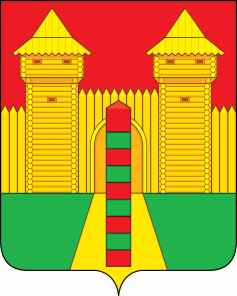 АДМИНИСТРАЦИЯ  МУНИЦИПАЛЬНОГО  ОБРАЗОВАНИЯ «ШУМЯЧСКИЙ   РАЙОН» СМОЛЕНСКОЙ  ОБЛАСТИПОСТАНОВЛЕНИЕот 11.10.2023г. № 477          п. Шумячи          В соответствии с Уставом муниципального образования «Шумячский район» Смоленской областиАдминистрация муниципального образования «Шумячский район» Смоленской областиП О С Т А Н О В Л Я Е Т:                             Внести в постановление Администрации муниципального образования «Шумячский район» Смоленской области от 06.10.207г. № 652 «О проведении электронного аукциона на право заключения договора аренды земельного участка, находящегося в государственной собственности», (далее – Постановление) следующие изменения:        в пункте 1 абзац  изложить в следующей редакции: «- лот № 1 – земельный участок из земель населенных пунктов с кадастровым номером 67:24:0740101:356, находящийся по адресу: Российская Федерация, Смоленская область, муниципальный район Шумячский, сельское поселение Надейковичское, деревня Надейковичи, вблизи д. 90. Площадь Участка 845 кв.м. Назначение участка – хранение автотранспорта, Срок аренды земельного участка – 10 лет.»;        в пункте 2 абзац  изложить в следующей редакции:	«Начальную цену на право заключения договора аренды Участка  в размере ежегодной арендной платы, составляющую в размере 1,5 (одна целая пять десятых) процентов его кадастровой стоимости:  – лот № 1 в сумме 1379 (одна тысяча триста семьдесят девять) рублей  39 копеек».Глава муниципального образования«Шумячский район» Смоленской области                                               А.Н. ВасильевО внесении изменений в постановление Администрации муниципального образования «Шумячский район» Смоленской области от 06.10.2023 г. № 465 